WHAT IS PHILOSOPHY?Dear Sophie,Lots of people have hobbies. Some people collect old coins or foreign stamps, some do needlework, others spend most of their spare time on a particular sport. A lot of people enjoy reading. But reading tastes differ widely. Some people only read newspapers or comics, some like reading novels, while others prefer books on astronomy, wildlife, or technological discoveries. If I happen to be interested in horses or precious stones, I cannot expect everyone else to share my enthusiasm. If I watch all the sports programs on TV with great pleasure, I must put up with the fact that other people find sports boring. Is there nothing that interests us all? Is there nothing that concerns everyone—no matter who they are or where they live in the world? Yes, dear Sophie, there are questions that certainly should interest everyone. They are precisely the questions this course is about. What is the most important thing in life? If we ask someone living on the edge of starvation, the answer is food. If we ask someone dying of cold, the answer is warmth. If we put the same question to someone who feels lonely and isolated, the answer will probably be the company of other people. But when these basic needs have been satisfied—will there still be something that everybody needs? Philosophers think so. They believe that man cannot live by bread alone. Of course everyone needs food. And everyone needs love and care. But there is something else—apart from that— which everyone needs, and that is to figure out who we are and why we are here. Being interested in why we are here is not a “casual” interest like collecting stamps. People who ask such questions are taking part in a debate that has gone on as long as man has lived on this planet. How the universe, the earth, and life came into being is a bigger and more important question than who won the most gold medals in the last Olympics. The best way of approaching philosophy is to ask a few philosophical questions: How was the world created? Is there any will or meaning behind what happens? Is there a life after death? How can we answer these questions? And most important, how ought we to live? People have been asking these questions throughout the ages. We know of no culture which has not concerned itself with what man is and where the world came from. Basically there are not many philosophical questions to ask. We have already asked some of the most important ones. But history presents us with many different answers to each question. So it is easier to ask philosophical questions than to answer them. Today as well each individual has to discover his own answer to these same questions. You cannot find out whether there is a God or whether there is life after death by looking in an encyclopedia. Nor does the encyclopedia tell us how we ought to live. However, reading what other people have believed can help us formulate our own view of life.Philosophers’ search for the truth resembles a detective story. Some think Andersen was the murderer, others think it was Nielsen or Jensen. The police are sometimes able to solve a real crime. But it is equally possible that they never get to the bottom of it, although there is a solution somewhere. So even if it is difficult to answer a question, there may be one—and only one— right answer. Either there is a kind of existence after death—or there is not.A lot of age-old enigmas have now been explained by science. What the dark side of the moon looks like was once shrouded in mystery. It was not the kind of thing that could be solved by discussion, it was left to the imagination of the individual. But today we know exactly what the dark side of the moon looks like, and no one can “believe” any longer in the Man in the Moon, or that the moon is made of green cheese.A Greek philosopher who lived more than two thousand years ago believed that philosophy had its origin in man’s sense of wonder. Man thought it was so astonishing to be alive that philosophical questions arose of their own accord. It is like watching a magic trick. We cannot understand how it is done. So we ask: how can the magician change a couple of white silk scarves into a live rabbit? A lot of people experience the world with the same incredulity as when a magician suddenly pulls a rabbit out of a hat which has just been shown to them empty.In the case of the rabbit, we know the magician has tricked us. What we would like to know is just how he did it. But when it comes to the world it’s somewhat different. We know that the world is not all sleight of hand and deception because here we are in it, we are part of it. Actually, we are the white rabbit being pulled out of the hat. The only difference between us and the white rabbit is that the rabbit does not realize it is taking part in a magic trick. Unlike us. We feel we are part of something mysterious and we would like to know how it all works. 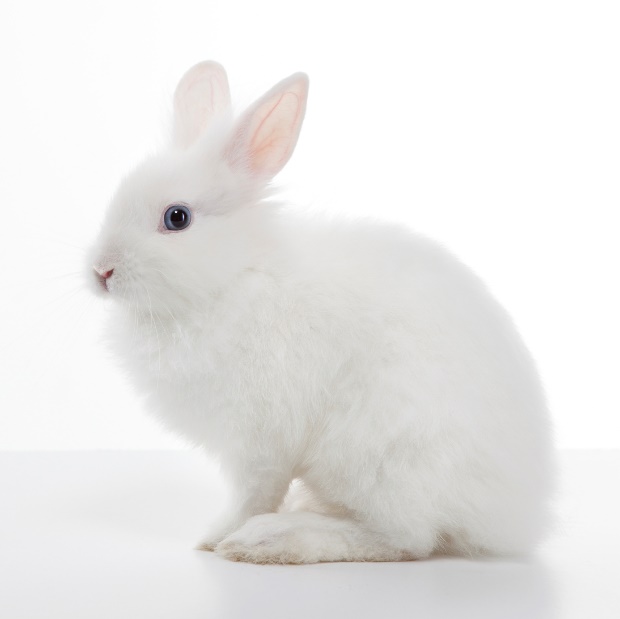 P.S. As far as the white rabbit is concerned, it might be better to compare it with the whole universe. We who live here are microscopic insects existing deep down in the rabbit’s fur. But philosophers are always trying to climb up the fine hairs of the fur in order to stare right into the magician’s eyes. Are you still there, Sophie? 